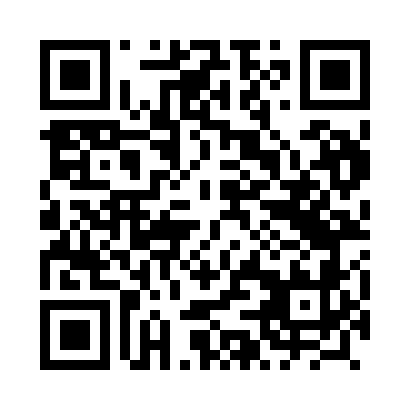 Prayer times for Lubanowo, PolandWed 1 May 2024 - Fri 31 May 2024High Latitude Method: Angle Based RulePrayer Calculation Method: Muslim World LeagueAsar Calculation Method: HanafiPrayer times provided by https://www.salahtimes.comDateDayFajrSunriseDhuhrAsrMaghribIsha1Wed2:465:2712:596:088:3111:012Thu2:465:2512:586:098:3311:043Fri2:455:2312:586:108:3411:044Sat2:445:2112:586:118:3611:055Sun2:435:2012:586:128:3811:066Mon2:425:1812:586:138:4011:067Tue2:415:1612:586:148:4111:078Wed2:415:1412:586:158:4311:089Thu2:405:1212:586:168:4511:0810Fri2:395:1012:586:178:4611:0911Sat2:385:0912:586:188:4811:1012Sun2:385:0712:586:198:5011:1113Mon2:375:0512:586:208:5111:1114Tue2:365:0412:586:218:5311:1215Wed2:365:0212:586:228:5511:1316Thu2:355:0112:586:238:5611:1317Fri2:354:5912:586:248:5811:1418Sat2:344:5712:586:258:5911:1519Sun2:334:5612:586:269:0111:1520Mon2:334:5512:586:269:0211:1621Tue2:324:5312:586:279:0411:1722Wed2:324:5212:586:289:0511:1823Thu2:314:5112:586:299:0711:1824Fri2:314:4912:586:309:0811:1925Sat2:314:4812:596:319:1011:2026Sun2:304:4712:596:319:1111:2027Mon2:304:4612:596:329:1211:2128Tue2:294:4512:596:339:1411:2129Wed2:294:4412:596:349:1511:2230Thu2:294:4312:596:349:1611:2331Fri2:284:4212:596:359:1711:23